General Data Protection Regulation and Data Protection Act 2018 This form will be used to help Longford County Council (LCC) process complaints in relation to the system.  Please complete the form and send it to the address at the end of the form.  All fields marked * are mandatory. Please note that recorded data is only held for maximum 28 days before it is deletedPlease return this form to: The Data Protection Officer, Longford County Council, Áras An Chontae, Great Water St. Longford N39 NH56. Requests with adequate information will be responded to within one month of their receipt.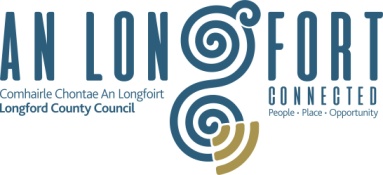 Longford County Council Longford Town CCTV Complaints Form1. PERSONAL DETAILS1. PERSONAL DETAILS* Full Name* Postal Address (including Eircode)* Telephone Number:* Email Address:2. INFORMATION REQUIRED2. INFORMATION REQUIRED* Date:Complaint TitleComplaint Description3. DECLARATION3. DECLARATION* Signed:* Date: